Mode Conditioning Fiber Optic CablesPHOTO ON TOP OF THE PAGE MADE IN USA 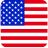 Mode Conditioning fiber optic cables are used in applications to adapt the single mode output of a Gigabit Ethernet 1000BASE-LX (1300 nm wavelength) transceiver to a 62.5/125 multimode cable plant. These fiber optic patch cables are compliant with IEEE 802.3 standards and support applications in Telecommunication Systems, Metropolitan Area Networks and Local Area Networks. These cables feature rugged construction with a permanent low profile offset closure. These fiber optic cables allow you to use expensive Single mode laser driven devices on your existing 62.5/125 fiber cabling infrastructure protecting your investment and saving money. Mode conditioning fiber patch cables eliminate the effects of Differential Mode Delay (DMM) by offsetting the entry point of the singlemode laser as it enters the multimode medium. For this application, the singlemode end of a mode conditioning cable should always be connected to the equipment side, while the multimode end should be connected to the plant side. Other fiber connector combinations and lengths are available by request. All cable assemblies are built with Corning Fiber components and made in the USA.FeaturesCan be used in multiple applications, protecting your original investment in cabling and equipmentCompliant with IEEE 802.3 applicationsOFNR rated jacket complies with strict building codesRugged construction ensures durabilityLow Insertion Loss (< 0.4)Used to convert 9/125 Single mode fiber to 62.5/125 fiberAvailable with 62.5/125µm OM1, OM3, OM4 and 50/125µm OM2 multimode cable (consult us: https://infinityfiber.com/)Applications100Base FXEthernetLANMode conditioningLong Haul to Short Haul LX Gigabit SystemsRecommended for Multimode cable runs greater than 50 feetGigabit Ethernet 1000Base-LX (1300nm wavelength)PART NUMBERDESCRIPTIONI-2FOM1LLS01-MC1 m, LC to LC, Duplex, OM1 Mode Conditioning CableI-2FOM19LS01-MC1 m, LC to SC, Duplex, OM1 Mode Conditioning CableI-2FOM18LS01-MC1 m, LC to ST, Duplex, OM1 Mode Conditioning CableI-2FOM19SL01-MC1 m, SC to LC, Duplex, OM1 Mode Conditioning CableI-2FOM199S01-MC1 m, SC to SC, Duplex, OM1 Mode Conditioning CableI-2FOM189S01-MC1 m, SC to ST, Duplex, OM1 Mode Conditioning CableI-2FOM18SL01-MC1 m, ST to LC, Duplex, OM1 Mode Conditioning CableI-2FOM18S901-MC1 m, ST to SC, Duplex, OM1 Mode Conditioning CableI-2FOM188S01-MC1 m, ST to ST, Duplex, OM1 Mode Conditioning CableI-2FOM1LLS02-MC2 m, LC to LC, Duplex, OM1 Mode Conditioning CableI-2FOM19LS02-MC2 m, LC to SC, Duplex, OM1 Mode Conditioning CableI-2FOM18LS02-MC2 m, LC to ST, Duplex, OM1 Mode Conditioning CableI-2FOM19SL02-MC2 m, SC to LC, Duplex, OM1 Mode Conditioning CableI-2FOM199S02-MC2 m, SC to SC, Duplex, OM1 Mode Conditioning CableI-2FOM189S02-MC2 m, SC to ST, Duplex, OM1 Mode Conditioning CableI-2FOM18SL02-MC2 m, ST to LC, Duplex, OM1 Mode Conditioning CableI-2FOM18S902-MC2 m, ST to SC, Duplex, OM1 Mode Conditioning CableI-2FOM188S02-MC2 m, ST to ST, Duplex, OM1 Mode Conditioning CableI-2FOM1LLS10-MC10 m, LC to LC, Duplex, OM1 Mode Conditioning CableI-2FOM19LS10-MC10 m, LC to SC, Duplex, OM1 Mode Conditioning CableI-2FOM18LS10-MC10 m, LC to ST, Duplex, OM1 Mode Conditioning CableI-2FOM19SL10-MC10 m, SC to LC, Duplex, OM1 Mode Conditioning CableI-2FOM199S10-MC10 m, SC to SC, Duplex, OM1 Mode Conditioning CableI-2FOM189S10-MC10 m, SC to ST, Duplex, OM1 Mode Conditioning CableI-2FOM18SL10-MC10 m, ST to LC, Duplex, OM1 Mode Conditioning CableI-2FOM18S910-MC10 m, ST to SC, Duplex, OM1 Mode Conditioning CableI-2FOM188S10-MC10 m, ST to ST, Duplex, OM1 Mode Conditioning CableI-2FOM1LLS15-MC15 m, LC to LC, Duplex, OM1 Mode Conditioning CableI-2FOM19LS15-MC15 m, LC to SC, Duplex, OM1 Mode Conditioning CableI-2FOM18LS15-MC15 m, LC to ST, Duplex, OM1 Mode Conditioning CableI-2FOM19SL15-MC15 m, SC to LC, Duplex, OM1 Mode Conditioning CableI-2FOM199S15-MC15 m, SC to SC, Duplex, OM1 Mode Conditioning CableI-2FOM189S15-MC15 m, SC to ST, Duplex, OM1 Mode Conditioning CableI-2FOM18SL15-MC15 m, ST to LC, Duplex, OM1 Mode Conditioning CableI-2FOM18S915-MC15 m, ST to SC, Duplex, OM1 Mode Conditioning CableI-2FOM188S15-MC15 m, ST to ST, Duplex, OM1 Mode Conditioning CableI-2FOM1LLS25-MC25 m, LC to LC, Duplex, OM1 Mode Conditioning CableI-2FOM19LS25-MC25 m, LC to SC, Duplex, OM1 Mode Conditioning CableI-2FOM18LS25-MC25 m, LC to ST, Duplex, OM1 Mode Conditioning CableI-2FOM19SL25-MC25 m, SC to LC, Duplex, OM1 Mode Conditioning CableI-2FOM199S25-MC25 m, SC to SC, Duplex, OM1 Mode Conditioning CableI-2FOM189S25-MC25 m, SC to ST, Duplex, OM1 Mode Conditioning CableI-2FOM18SL25-MC25 m, ST to LC, Duplex, OM1 Mode Conditioning CableI-2FOM18S925-MC25 m, ST to SC, Duplex, OM1 Mode Conditioning CableI-2FOM188S25-MC25 m, ST to ST, Duplex, OM1 Mode Conditioning CableI-2FOM2LLS01-MC1 m, LC to LC, Duplex, OM2 Mode Conditioning CableI-2FOM29LS01-MC1 m, LC to SC, Duplex, OM2 Mode Conditioning CableI-2FOM28LS01-MC1 m, LC to ST, Duplex, OM2 Mode Conditioning CableI-2FOM29SL01-MC1 m, SC to LC, Duplex, OM2 Mode Conditioning CableI-2FOM299S01-MC1 m, SC to SC, Duplex, OM2 Mode Conditioning CableI-2FOM289S01-MC1 m, SC to ST, Duplex, OM2 Mode Conditioning CableI-2FOM28SL01-MC1 m, ST to LC, Duplex, OM2 Mode Conditioning CableI-2FOM28S901-MC1 m, ST to SC, Duplex, OM2 Mode Conditioning CableI-2FOM288S01-MC1 m, ST to ST, Duplex, OM2 Mode Conditioning CableI-2FOM2LLS02-MC2 m, LC to LC, Duplex, OM2 Mode Conditioning CableI-2FOM29LS02-MC2 m, LC to SC, Duplex, OM2 Mode Conditioning CableI-2FOM28LS02-MC2 m, LC to ST, Duplex, OM2 Mode Conditioning CableI-2FOM29SL02-MC2 m, SC to LC, Duplex, OM2 Mode Conditioning CableI-2FOM299S02-MC2 m, SC to SC, Duplex, OM2 Mode Conditioning CableI-2FOM289S02-MC2 m, SC to ST, Duplex, OM2 Mode Conditioning CableI-2FOM28SL02-MC2 m, ST to LC, Duplex, OM2 Mode Conditioning CableI-2FOM28S902-MC2 m, ST to SC, Duplex, OM2 Mode Conditioning CableI-2FOM288S02-MC2 m, ST to ST, Duplex, OM2 Mode Conditioning CableI-2FOM2LLS10-MC10 m, LC to LC, Duplex, OM2 Mode Conditioning CableI-2FOM29LS10-MC10 m, LC to SC, Duplex, OM2 Mode Conditioning CableI-2FOM28LS10-MC10 m, LC to ST, Duplex, OM2 Mode Conditioning CableI-2FOM29SL10-MC10 m, SC to LC, Duplex, OM2 Mode Conditioning CableI-2FOM299S10-MC10 m, SC to SC, Duplex, OM2 Mode Conditioning CableI-2FOM289S10-MC10 m, SC to ST, Duplex, OM2 Mode Conditioning CableI-2FOM28SL10-MC10 m, ST to LC, Duplex, OM2 Mode Conditioning CableI-2FOM28S910-MC10 m, ST to SC, Duplex, OM2 Mode Conditioning CableI-2FOM288S10-MC10 m, ST to ST, Duplex, OM2 Mode Conditioning CableI-2FOM2LLS15-MC15 m, LC to LC, Duplex, OM2 Mode Conditioning CableI-2FOM29LS15-MC15 m, LC to SC, Duplex, OM2 Mode Conditioning CableI-2FOM28LS15-MC15 m, LC to ST, Duplex, OM2 Mode Conditioning CableI-2FOM29SL15-MC15 m, SC to LC, Duplex, OM2 Mode Conditioning CableI-2FOM299S15-MC15 m, SC to SC, Duplex, OM2 Mode Conditioning CableI-2FOM289S15-MC15 m, SC to ST, Duplex, OM2 Mode Conditioning CableI-2FOM28SL15-MC15 m, ST to LC, Duplex, OM2 Mode Conditioning CableI-2FOM28S915-MC15 m, ST to SC, Duplex, OM2 Mode Conditioning CableI-2FOM288S15-MC15 m, ST to ST, Duplex, OM2 Mode Conditioning CableI-2FOM2LLS25-MC25 m, LC to LC, Duplex, OM2 Mode Conditioning CableI-2FOM29LS25-MC25 m, LC to SC, Duplex, OM2 Mode Conditioning CableI-2FOM28LS25-MC25 m, LC to ST, Duplex, OM2 Mode Conditioning CableI-2FOM29SL25-MC25 m, SC to LC, Duplex, OM2 Mode Conditioning CableI-2FOM299S25-MC25 m, SC to SC, Duplex, OM2 Mode Conditioning CableI-2FOM289S25-MC25 m, SC to ST, Duplex, OM2 Mode Conditioning CableI-2FOM28SL25-MC25 m, ST to LC, Duplex, OM2 Mode Conditioning CableI-2FOM28S925-MC25 m, ST to SC, Duplex, OM2 Mode Conditioning CableI-2FOM288S25-MC25 m, ST to ST, Duplex, OM2 Mode Conditioning CableI-2FOM3LLS01-MC1 m, LC to LC, Duplex, OM3 Mode Conditioning CableI-2FOM39LS01-MC1 m, LC to SC, Duplex, OM3 Mode Conditioning CableI-2FOM38LS01-MC1 m, LC to ST, Duplex, OM3 Mode Conditioning CableI-2FOM39SL01-MC1 m, SC to LC, Duplex, OM3 Mode Conditioning CableI-2FOM399S01-MC1 m, SC to SC, Duplex, OM3 Mode Conditioning CableI-2FOM389S01-MC1 m, SC to ST, Duplex, OM3 Mode Conditioning CableI-2FOM38SL01-MC1 m, ST to LC, Duplex, OM3 Mode Conditioning CableI-2FOM38S901-MC1 m, ST to SC, Duplex, OM3 Mode Conditioning CableI-2FOM388S01-MC1 m, ST to ST, Duplex, OM3 Mode Conditioning CableI-2FOM3LLS02-MC2 m, LC to LC, Duplex, OM3 Mode Conditioning CableI-2FOM39LS02-MC2 m, LC to SC, Duplex, OM3 Mode Conditioning CableI-2FOM38LS02-MC2 m, LC to ST, Duplex, OM3 Mode Conditioning CableI-2FOM39SL02-MC2 m, SC to LC, Duplex, OM3 Mode Conditioning CableI-2FOM399S02-MC2 m, SC to SC, Duplex, OM3 Mode Conditioning CableI-2FOM389S02-MC2 m, SC to ST, Duplex, OM3 Mode Conditioning CableI-2FOM38SL02-MC2 m, ST to LC, Duplex, OM3 Mode Conditioning CableI-2FOM38S902-MC2 m, ST to SC, Duplex, OM3 Mode Conditioning CableI-2FOM388S02-MC2 m, ST to ST, Duplex, OM3 Mode Conditioning CableI-2FOM3LLS10-MC10 m, LC to LC, Duplex, OM3 Mode Conditioning CableI-2FOM39LS10-MC10 m, LC to SC, Duplex, OM3 Mode Conditioning CableI-2FOM38LS10-MC10 m, LC to ST, Duplex, OM3 Mode Conditioning CableI-2FOM39SL10-MC10 m, SC to LC, Duplex, OM3 Mode Conditioning CableI-2FOM399S10-MC10 m, SC to SC, Duplex, OM3 Mode Conditioning CableI-2FOM389S10-MC10 m, SC to ST, Duplex, OM3 Mode Conditioning CableI-2FOM38SL10-MC10 m, ST to LC, Duplex, OM3 Mode Conditioning CableI-2FOM38S910-MC10 m, ST to SC, Duplex, OM3 Mode Conditioning CableI-2FOM388S10-MC10 m, ST to ST, Duplex, OM3 Mode Conditioning CableI-2FOM3LLS15-MC15 m, LC to LC, Duplex, OM3 Mode Conditioning CableI-2FOM39LS15-MC15 m, LC to SC, Duplex, OM3 Mode Conditioning CableI-2FOM38LS15-MC15 m, LC to ST, Duplex, OM3 Mode Conditioning CableI-2FOM39SL15-MC15 m, SC to LC, Duplex, OM3 Mode Conditioning CableI-2FOM399S15-MC15 m, SC to SC, Duplex, OM3 Mode Conditioning CableI-2FOM389S15-MC15 m, SC to ST, Duplex, OM3 Mode Conditioning CableI-2FOM38SL15-MC15 m, ST to LC, Duplex, OM3 Mode Conditioning CableI-2FOM38S915-MC15 m, ST to SC, Duplex, OM3 Mode Conditioning CableI-2FOM388S15-MC15 m, ST to ST, Duplex, OM3 Mode Conditioning CableI-2FOM3LLS25-MC25 m, LC to LC, Duplex, OM3 Mode Conditioning CableI-2FOM39LS25-MC25 m, LC to SC, Duplex, OM3 Mode Conditioning CableI-2FOM38LS25-MC25 m, LC to ST, Duplex, OM3 Mode Conditioning CableI-2FOM39SL25-MC25 m, SC to LC, Duplex, OM3 Mode Conditioning CableI-2FOM399S25-MC25 m, SC to SC, Duplex, OM3 Mode Conditioning CableI-2FOM389S25-MC25 m, SC to ST, Duplex, OM3 Mode Conditioning CableI-2FOM38SL25-MC25 m, ST to LC, Duplex, OM3 Mode Conditioning CableI-2FOM38S925-MC25 m, ST to SC, Duplex, OM3 Mode Conditioning CableI-2FOM388S25-MC25 m, ST to ST, Duplex, OM3 Mode Conditioning CableI-2FOM4LLS01-MC1 m, LC to LC, Duplex, OM4 Mode Conditioning CableI-2FOM49LS01-MC1 m, LC to SC, Duplex, OM4 Mode Conditioning CableI-2FOM48LS01-MC1 m, LC to ST, Duplex, OM4 Mode Conditioning CableI-2FOM49SL01-MC1 m, SC to LC, Duplex, OM4 Mode Conditioning CableI-2FOM499S01-MC1 m, SC to SC, Duplex, OM4 Mode Conditioning CableI-2FOM489S01-MC1 m, SC to ST, Duplex, OM4 Mode Conditioning CableI-2FOM48SL01-MC1 m, ST to LC, Duplex, OM4 Mode Conditioning CableI-2FOM48S901-MC1 m, ST to SC, Duplex, OM4 Mode Conditioning CableI-2FOM488S01-MC1 m, ST to ST, Duplex, OM4 Mode Conditioning CableI-2FOM4LLS02-MC2 m, LC to LC, Duplex, OM4 Mode Conditioning CableI-2FOM49LS02-MC2 m, LC to SC, Duplex, OM4 Mode Conditioning CableI-2FOM48LS02-MC2 m, LC to ST, Duplex, OM4 Mode Conditioning CableI-2FOM49SL02-MC2 m, SC to LC, Duplex, OM4 Mode Conditioning CableI-2FOM499S02-MC2 m, SC to SC, Duplex, OM4 Mode Conditioning CableI-2FOM489S02-MC2 m, SC to ST, Duplex, OM4 Mode Conditioning CableI-2FOM48SL02-MC2 m, ST to LC, Duplex, OM4 Mode Conditioning CableI-2FOM48S902-MC2 m, ST to SC, Duplex, OM4 Mode Conditioning CableI-2FOM488S02-MC2 m, ST to ST, Duplex, OM4 Mode Conditioning CableI-2FOM4LLS10-MC10 m, LC to LC, Duplex, OM4 Mode Conditioning CableI-2FOM49LS10-MC10 m, LC to SC, Duplex, OM4 Mode Conditioning CableI-2FOM48LS10-MC10 m, LC to ST, Duplex, OM4 Mode Conditioning CableI-2FOM49SL10-MC10 m, SC to LC, Duplex, OM4 Mode Conditioning CableI-2FOM499S10-MC10 m, SC to SC, Duplex, OM4 Mode Conditioning CableI-2FOM489S10-MC10 m, SC to ST, Duplex, OM4 Mode Conditioning CableI-2FOM48SL10-MC10 m, ST to LC, Duplex, OM4 Mode Conditioning CableI-2FOM48S910-MC10 m, ST to SC, Duplex, OM4 Mode Conditioning CableI-2FOM488S10-MC10 m, ST to ST, Duplex, OM4 Mode Conditioning CableI-2FOM4LLS15-MC15 m, LC to LC, Duplex, OM4 Mode Conditioning CableI-2FOM49LS15-MC15 m, LC to SC, Duplex, OM4 Mode Conditioning CableI-2FOM48LS15-MC15 m, LC to ST, Duplex, OM4 Mode Conditioning CableI-2FOM49SL15-MC15 m, SC to LC, Duplex, OM4 Mode Conditioning CableI-2FOM499S15-MC15 m, SC to SC, Duplex, OM4 Mode Conditioning CableI-2FOM489S15-MC15 m, SC to ST, Duplex, OM4 Mode Conditioning CableI-2FOM48SL15-MC15 m, ST to LC, Duplex, OM4 Mode Conditioning CableI-2FOM48S915-MC15 m, ST to SC, Duplex, OM4 Mode Conditioning CableI-2FOM488S15-MC15 m, ST to ST, Duplex, OM4 Mode Conditioning CableI-2FOM4LLS25-MC25 m, LC to LC, Duplex, OM4 Mode Conditioning CableI-2FOM49LS25-MC25 m, LC to SC, Duplex, OM4 Mode Conditioning CableI-2FOM48LS25-MC25 m, LC to ST, Duplex, OM4 Mode Conditioning CableI-2FOM49SL25-MC25 m, SC to LC, Duplex, OM4 Mode Conditioning CableI-2FOM499S25-MC25 m, SC to SC, Duplex, OM4 Mode Conditioning CableI-2FOM489S25-MC25 m, SC to ST, Duplex, OM4 Mode Conditioning CableI-2FOM48SL25-MC25 m, ST to LC, Duplex, OM4 Mode Conditioning CableI-2FOM48S925-MC25 m, ST to SC, Duplex, OM4 Mode Conditioning CableI-2FOM488S25-MC25 m, ST to ST, Duplex, OM4 Mode Conditioning Cable